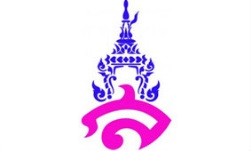 แผนการจัดการเรียนรู้ที่ ๒หน่วยการเรียนรู้ที่ ๓ ศิลาจารึกหลักที่ ๑    		       เรื่อง ศิลาจารึกหลักที่ ๑(วิเคราะห์คุณค่า)วิชา ภาษาไทย			ชื่อรายวิชา ภาษาไทย ท ๒๒๑๐๑	        กลุ่มสาระการเรียนรู้ ภาษาไทยชั้น มัธยมศึกษาปีที่ ๒		ภาคเรียนที่ ๑ ปีการศึกษา ๒๕๖๓		       เวลา ๒ คาบ/๑๐๐ นาทีผู้สอน นางสาวจารุวัลย์ พิมผนวชมาตรฐานการเรียนรู้	มาตรฐาน ท ๑.๑	 ใช้กระบวนการอ่านสร้างความรู้และความคิด เพื่อนำไปใช้ตัดสินใจ แก้ปัญหาในการดำเนินชีวิตและมีนิสัยรักการอ่านมาตรฐาน ท ๕.๑  เข้าใจและแสดงความคิดเห็น วิจารณ์วรรณคดีและวรรณกรรมไทยอย่างมีคุณค่าและนำมาประยุกต์ใช้ในชีวิตจริง	ตัวชี้วัด	ท ๑.๑ ม.๒/๒ จับใจความสำคัญ สรุปความ และอธิบายรายละเอียดจากเรื่องที่อ่าน	ท ๑.๑ ม.๒/๓ เขียนแผนผังความคิดเพื่อแสดงความเข้าใจในบทเรียนต่างๆ ที่อ่าน	ท ๑.๑ ม.๒/๗ อ่านหนังสือ บทความ หรือคำประพันธ์อย่างหลากหลาย และประเมินคุณค่าหรือแนวคิดที่ได้จากการอ่าน เพื่อนำไปใช้แก้ปัญหาในชีวิต	ท ๕.๑ ม.๒/๑ สรุปเนื้อหาวรรณคดีและวรรณกรรมที่อ่านในระดับยากขึ้นท ๕.๑ ม.๒/๒ วิเคราะห์และวิจารณ์วรรณคดีวรรณกรรม และวรรณกรรมท้องถิ่นที่อ่าน พร้อมยกเหตุผลประกอบท ๕.๑ ม.๒/๓ อธิบายคุณค่าของวรรณคดีและวรรณกรรมที่อ่านท ๕.๑ ม.๒/๔ สรุปความรู้และข้อคิดจากการอ่าน ไปประยุกต์ใช้ในชีวิตจริงจุดประสงค์การเรียนรู้๑. นักเรียนสามารถสรุปความรู้และข้อคิดจากวรรณคดีเรื่องศิลาจารึกหลักที่ ๑ ได้๒. นักเรียนสามารถวิเคราะห์คุณค่าจากวรรณคดีเรื่องศิลาจารึกหลักที่ ๑ ได้	๓. นักเรียนสามารถระบุแนวทางการนำความรู้และข้อคิด จากวรรณคดีเรื่องศิลาจารึกหลักที่ ๑ ไปประยุกต์ใช้ในชีวิตจริงได้๔. เขียนแผนผังความคิดสรุปเรื่องและวิเคราะห์คุณค่าจากวรรณคดีเรื่องศิลาจารึกหลักที่ ๑ ได้สาระสำคัญ	ศิลาจารึกหลักที่ ๑ เป็นวรรณคดีประเภทวรรณคดีสดุดี มีลักษณะคำประพันธ์เป็นร้อยแก้วเชิงบรรยายโวหาร มีทั้งหมด ๓ ตอน ได้แก่ ตอนที่ ๑ พระราชประวัติของพ่อขุนรามคำแหงมหาราช ตอนที่ ๒ พรรณนาถึงสภาพบ้านเมืองในรัชสมัยของพ่อขุนรามคำแหงมหาราช และตอนที่ ๓ เกี่ยวกับพระราชกรณียกิจที่สำคัญของพ่อขุนรามคำแหงมหาราชสาระการเรียนรู้	๑. วรรณคดีเรื่องศิลาจารึกหลักที่ ๑	๒. คุณค่าและข้อคิดจากเรื่องวรรณคดีเรื่องศิลาจารึกหลักที่ ๑	๓. หลักการวิเคราะห์คุณค่าวรรณคดีคุณลักษณะอันพึงประสงค์๑. มีวินัย๒. มุ่งมั่นในการทำงานสมรรถนะสำคัญ	๑. ความสามารถในการสื่อสาร	๒. ความสามารถในการคิดกิจกรรมการเรียนรู้ชั่วโมงที่ ๑ - ๒กิจกรรมนำเข้าสู่บทเรียน	๑. นักเรียนทบทวนความรู้วรรณคดีเรื่องศิลาจารึกหลักที่ ๑		๒. ครูเชื่อมโยงเข้าสู่การวิเคราะห์คุณค่าวรรณคดี	กิจกรรมพัฒนาผู้เรียน	๓. นักเรียนและครูร่วมกันสนทนาถึงเนื้อเรื่องของศิลาจารึกหลักที่ ๑ ที่นักเรียนอ่านมา โดยสนทนากันในประเด็นต่างๆ เช่น  เรื่องราวเป็นอย่างไร  พ่อขุนรามคำแหงมีวิธีการแสดงให้เห็นถึงพระอัฉริยภาพของตนอย่างไร๔. ครูบรรยายความรู้เรื่องการวิเคราะห์คุณค่าศิลาจารึกหลักที่ ๑ โดยมีเนื้อหาเกี่ยวกับคุณค่าด้านเนื้อหา วรรณศิลป์ ข้อคิด และความรู้ที่เกี่ยวกับศิลาจารึกหลักที่ ๑ จากสื่อ powerpoint ศิลาจารึกหลักที่ ๑๔. นักเรียนจดบันทึกความรู้ที่ได้รับจากเรียนเรื่องการวิเคราะห์คุณค่าศิลาจารึกหลักที่ ๑ ลงสมุดจดบันทึก๕. นักเรียนทำใบกิจกรรมวิเคราะห์คุณค่าศิลาจารึกหลักที่ ๑กิจกรรมรวบยอด๖. ครูให้นักเรียนซักถามข้อสงสัยเพิ่มเติม และร่วมกันสรุปความรู้จากการเรียนการวิเคราะห์คุณค่าศิลาจารึกหลักที่ ๑ สื่อการเรียนรู้/แหล่งการเรียนรู้	๑. Powerpoint ศิลาจารึกหลักที่ ๑	๒. ใบกิจกรรมการวิเคราะห์คุณค่าศิลาจารึกหลักที่ ๑	๓. หนังสือเรียนวรรณคดีวิจักษ์ เรื่องศิลาจารึกหลักที่ ๑การวัดและประเมินผลลงชื่อ.......................................................ผู้สอน	(นางสาวจารุวัลย์ พิมผนวช)	บันทึกหลังการสอน๑. ผลการสอน.............................................................................................................................................................................. .............................................................................................................................................................................. .............................................................................................................................................................................. .............................................................................................................................................................................. .............................................................................................................................................................................. ๒. ปัญหาและอุปสรรค.............................................................................................................................................................................. .............................................................................................................................................................................. ..............................................................................................................................................................................๓. ข้อเสนอแนะ.............................................................................................................................................................................. .............................................................................................................................................................................. ..............................................................................................................................................................................							ลงชื่อ......................................................ผู้สอน								  (นางสาวจารุวัลย์ พิมผนวช)ความเห็นของหัวหน้ากลุ่มสาระการเรียนรู้วิชาภาษาไทย.............................................................................................................................................................................. ..............................................................................................................................................................................							ลงชื่อ................................................................							     (อาจารย์ ดร.บัวลักษณ์   เพชรงาม)							   หัวหน้ากลุ่มสาระการเรียนรู้วิชาภาษาไทยความเห็นของรองผู้อำนวยการโรงเรียนฝ่ายวิชาการ.............................................................................................................................................................................. ..............................................................................................................................................................................ลงชื่อ................................................................							     	  (อาจารย์ สุดารัตน์ ศรีมา )								รองผู้อำนวยการฝ่ายวิชาการเกณฑ์การประเมินใบกิจกรรมวิเคราะห์คุณค่าศิลาจารึกหลักที่ ๑เกณฑ์การประเมิน๑๐ –  ๑๒ หมายถึง ดีมาก๗   –  ๙    หมายถึง ดี๔   –  ๖    หมายถึง พอใช้๐   –  ๓    หมายถึง ควรปรับปรุงเป้าหมายหลักฐานเครื่องมือวัดเกณฑ์การประเมินสาระสำคัญศิลาจารึกหลักที่ ๑ เป็นวรรณคดีประเภทวรรณคดีสดุดี มีลักษณะคำประพันธ์เป็นร้อยแก้วเชิงบรรยายโวหาร มีทั้งหมด ๓ ตอน ได้แก่ ตอนที่ ๑ พระราชประวัติของพ่อขุนรามคำแหงมหาราช ตอนที่ ๒ พรรณนาถึงสภาพบ้านเมืองในรัชสมัยของพ่อขุนรามคำแหงมหาราช และตอนที่ ๓ เกี่ยวกับพระราชกรณียกิจที่สำคัญของพ่อขุนรามคำแหงมหาราชใบกิจกรรมการวิเคราะห์คุณค่าศิลาจารึกหลักที่ ๑แบบประเมินใบกิจกรรมการวิเคราะห์คุณค่าศิลาจารึกหลักที่ ๑ได้คะแนนร้อยละ ๖๐ ขึ้นไปถือว่าผ่านเกณฑ์ตัวชี้วัดท ๑.๑ ม.๒/๒ จับใจความสำคัญ สรุปความ และอธิบายรายละเอียดจากเรื่องที่อ่านท ๑.๑ ม.๒/๗ อ่านหนังสือ บทความ หรือคำประพันธ์อย่างหลากหลาย และประเมินคุณค่าหรือแนวคิดที่ได้จากการอ่าน เพื่อนำไปใช้แก้ปัญหาในชีวิต	ท ๕.๑ ม.๒/๑ สรุปเนื้อหาวรรณคดีและวรรณกรรมที่อ่านในระดับยากขึ้นใบกิจกรรมการวิเคราะห์คุณค่าศิลาจารึกหลักที่ ๑แบบประเมินใบกิจกรรมการวิเคราะห์คุณค่าศิลาจารึกหลักที่ ๑ได้คะแนนร้อยละ ๖๐ ขึ้นไปถือว่าผ่านเกณฑ์คุณลักษณะอันพึงประสงค์มีวินัยมุ่งมั่นในการทำงานใบกิจกรรมการวิเคราะห์คุณค่าศิลาจารึกหลักที่ ๑แบบประเมินคุณลักษณะอันพึงประสงค์ได้คะแนนร้อยละ ๖๐ ขึ้นไปถือว่าผ่านเกณฑ์สมรรถนะสำคัญความสามารถในการสื่อสารความสามารถในการคิดใบกิจกรรมการวิเคราะห์คุณค่าศิลาจารึกหลักที่ ๑แบบประเมินสมรรถนะสำคัญของผู้เรียนได้คะแนนร้อยละ ๖๐ ขึ้นไปถือว่าผ่านเกณฑ์องค์ประกอบที่ประเมินระดับคุณภาพของผลงานระดับคุณภาพของผลงานระดับคุณภาพของผลงานองค์ประกอบที่ประเมิน๓ (ดี)๒ (ผ่าน)๑ (พอใช้) ๑. เนื้อหาตอบคำถามถูกทุกข้อ  ข้อความที่ตอบมีการวิเคราะห์สมเหตุสมผล  และมีความสร้างสรรค์ตอบคำถามถูกร้อยละ ๖๐ ข้อความที่ตอบมีการ วิเคราะห์ที่สมเหตุสมผลตอบคำถามถูกร้อยละ ๕๐  ข้อความที่ตอบมีการวิเคราะห์สมเหตุสมผล๒. การนำไปใช้ข้อความที่ระบุแนวทางการนำคุณค่าไปประยุกต์ใช้มีความเป็นไปได้  สร้างสรรค์ และสมเหตุสมผลข้อความที่ระบุแนวทางการนำคุณค่าไปประยุกต์ใช้มีความเป็นไปได้  และสร้างสรรค์ ข้อความที่ระบุแนวทางการนำคุณค่าไปประยุกต์ใช้มีความเป็นไปได้  ๓. ภาษาสะกดคำได้ถูกต้องทุกคำ  เลือกใช้คำได้เหมาะสม  สื่อความหมายได้ดี  สะกดคำได้ถูกต้องทุกคำ  เลือกใช้คำได้เหมาะสม  สะกดคำผิดเล็กน้อย  เลือกใช้คำได้เหมาะสม   ๔. ความมีวินัยส่งงานตรงตามเวลาที่กำหนด  งานสะอาดเรียบร้อยส่งงานตรงตามเวลาที่กำหนดส่งงานหลังจากวันที่กำหนด ๑ วัน